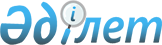 Об образовании избирательных участков
					
			Утративший силу
			
			
		
					Решение акима Аральского района Кызылординской области от 05 марта 2014 года № 5. Зарегистрировано Департаментом юстиции Кызылординской области 15 апреля 2014 года № 4634. Утратило силу решением акима Аральского района Кызылординской области от 22 января 2015 года № 1
      Сноска. Утратило силу решением акима Аральского района Кызылординской области от 22.01.2015 № 1 (вводится в действие со дня подписания).
      В соответствии со статьей 23 Конституционного Закона Республики Казахстан от 28 сентября 1995 года "О выборах в Республике Казахстан", статьей 33 Закона Республики Казахстан от 23 января 2001 года "О местном государственном управлении и самоуправлении в Республике Казахстан" аким Аральского района РЕШИЛ:
      1. Образовать избирательные участки по Аральскому району согласно приложению к настоящему решению.
      2. Контроль за исполнением настоящего решения возложить на руководителя государственного учреждения "Аппарат акима Аральского района" Алишевой Ж.
      3. Настоящее решение вводится в действие по истечении десяти календарных дней после дня первого официального опубликования. Избирательные участки по Аральскому району
      Избирательный участок N 1 - Сельский округ Каракум, село Абай, школа N 59.
      Избирательный участок N 2 - Город Аральск, улица Бактыбай батыра, дом N 1, школа N 260.
      Избирательный участок N 3 - Сельский округ Каракум, село Еримбетжага, школа N 18.
      Избирательный участок N 4 - Сельский округ Атанши, село Атанши, Начальная школа.
      Избирательный участок N 5 - Сельский округ Атанши, село Жинишкекум, школа N 230.
      Избирательный участок N 6 - Сельский оркуг Камыстыбас, станция Камыстыбас, Сельский клуб.
      Избирательный участок N 7 - Сельский округ, село Сапак, школа N 69.
      Избирательный участок N 8 - Сельский округ Аралкум, станция Аралкум, школа N 61.
      Избирательный участок N 9 - Сельский округ Аралкум, станция Шумишь, школа N 263.
      Избирательный участок N 10 - Сельский округ Бекбауыл, станция Бекбауыл, Сельский клуб.
      Избирательный участок N 11 - Сельский округ Акирек, село Акбай, Сельский клуб.
      Избирательный участок N 12 - Сельский округ Бекбауыл, село Кумбазар, Сельский клуб.
      Избирательный участок N 13 - Сельский округ Райым, село Кызылжар, Дом культуры.
      Избирательный участок N 14 - Сельский округ Жетес би, село Райым, Сельский клуб.
      Избирательный участок N 15 - Сельский округ Косжар, село Косжар, школа N 67.
      Избирательный участок N 16 - Сельский округ Райым, село Шумишкуль, школа N 66.
      Избирательный участок N 17 - Сельский округ Бугень, село Бугень, школа N 20.
      Избирательный участок N 18 - Сельский округ Бугень, село Карашалан, школа N 75.
      Избирательный участок N 19 - Город Аральск, улица Байсеитова дом N 6, школа интернат N 71.
      Избирательный участок N 20 - Сельский округ Аманоткель, село Аманоткель, школа N 73.
      Избирательный участок N 21 - Сельский округ Аманоткель, село Аккулак, Сельский клуб.
      Избирательный участок N 22 - Сельский округ Аманоткель, село Акшатау, Начальная школа.
      Избирательный участок N 23 - Сельский округ Жанакурылыс, село Жанакурылыс, Сельский клуб.
      Избирательный участок N 24 - Сельский округ Каратерень, село Каратерень, Сельский клуб.
      Избирательный участок N 25 - Сельский округ Каратерень, село Тастак, Клуб Питомник.
      Избирательный участок N 26. - Сельский округ Октябрь, село Шижага, Дом культуры.
      Избирательный участок N 27 - Сельский округ Сазды, село Сазды, школа N 60.
      Избирательный участок N 28 - Сельский округ Октябрь, село Куршек, Сельская библиотека.
      Избирательный участок N 29 - Сельский округ Куланды, село Акбасты, школа N 22.
      Избирательный участок N 30 - Сельский округ Беларан, село Куланды, Сельский клуб.
      Избирательный участок N 31 - Сельский округ Мергенсай, село Жаланаш, школа N 58.
      Избирательный участок N 32 - Поселок Жаксыкылыш, Дом культуры.
      Избирательный участок N 33 - Сельский округ Жинишкекум, село Токабай, Сельский клуб.
      Избирательный участок N 34 - Сельский округ Аралкум, село Муйнак, школа N 61.
      Избирательный участок N 35 - Поселок Саксаульск, Дом культуры.
      Избирательный участок N 36 - Поселок Саксульск, школа N 87.
      Избирательный участок N 37 - Поселок Саксульск, школа N 177.
      Избирательный участок N 38 - Поселок Саксульск, станция Конту, Начальная школа.
      Избирательный участок N 39 - Сельский округ Косаман, село Косаман, Сельский клуб.
      Избирательный участок N 40 - Сельский округ Косаман, село Акеспе, Сельский клуб.
      Избирательный участок N 41 - Сельский округ Сапак, село Коктем, школа N 227.
      Избирательный участок N 42 - Город Аральск, улица Совета дом N 27, Аральская противочумная станция.
      Избирательный участок N 43 - Город Аральск, улица Абилкайыр хана дом N 36, школа лицей N 14.
      Избирательный участок N 44 - Город Аральск, улица Жумабаева без номера, школа N 62.
      Избирательный участок N 45- Город Аральск, улица Бактыбай батыра дом N 35, Городская дом культуры имени З.Шукирова.
      Избирательный участок N 46 - Город Аральск, улица Бактыбай батыра дом N 117, школа N 220.
      Избирательный участок N 47 - Город Аральск, улица Т.Есетова дом N 1, Районный дом жырау.
      Избирательный участок N 48 - Город Аральск, Бактыбай батыра дом N 58, Районный отдел занятости и социальных программ.
      Избирательный участок N 49 - город Аральск, улица А. Аленова дом N 1, Аральский индустриально-технический колледж.
      Избирательный участок N 50 - Город Аральск, улица Айтеке би дом N 60, школа N 83.
      Избирательный участок N 51 - Город Аральск, переулок Айтеке би дом N 16, Аральский многоотраслевой колледж.
      Избирательный участок N 52 - Город Аральск, улица В.Терешкова дом N 1 а, школа гимназия N 262.
      Избирательный участок N 53 - Поселок Саксаульск, школа N 231.
      Избирательный участок N 54 - Поселок Жаксыкылыш, школа N 19.
      Избирательный участок N 55 - Сельский округ Бекбауыл, станция Укилисай, школа N 265.
					© 2012. РГП на ПХВ «Институт законодательства и правовой информации Республики Казахстан» Министерства юстиции Республики Казахстан
				
      Исполняющий обязанности

      акима района

Оразбаев М.

      "Согласовано"

      Председатель избирательной

      комиссии Аральского района

      ______________ Абишев А.

      "05" марта 2014 года
Приложение к решению
акима Аральского района
N 5 от "5" марта 2014 года